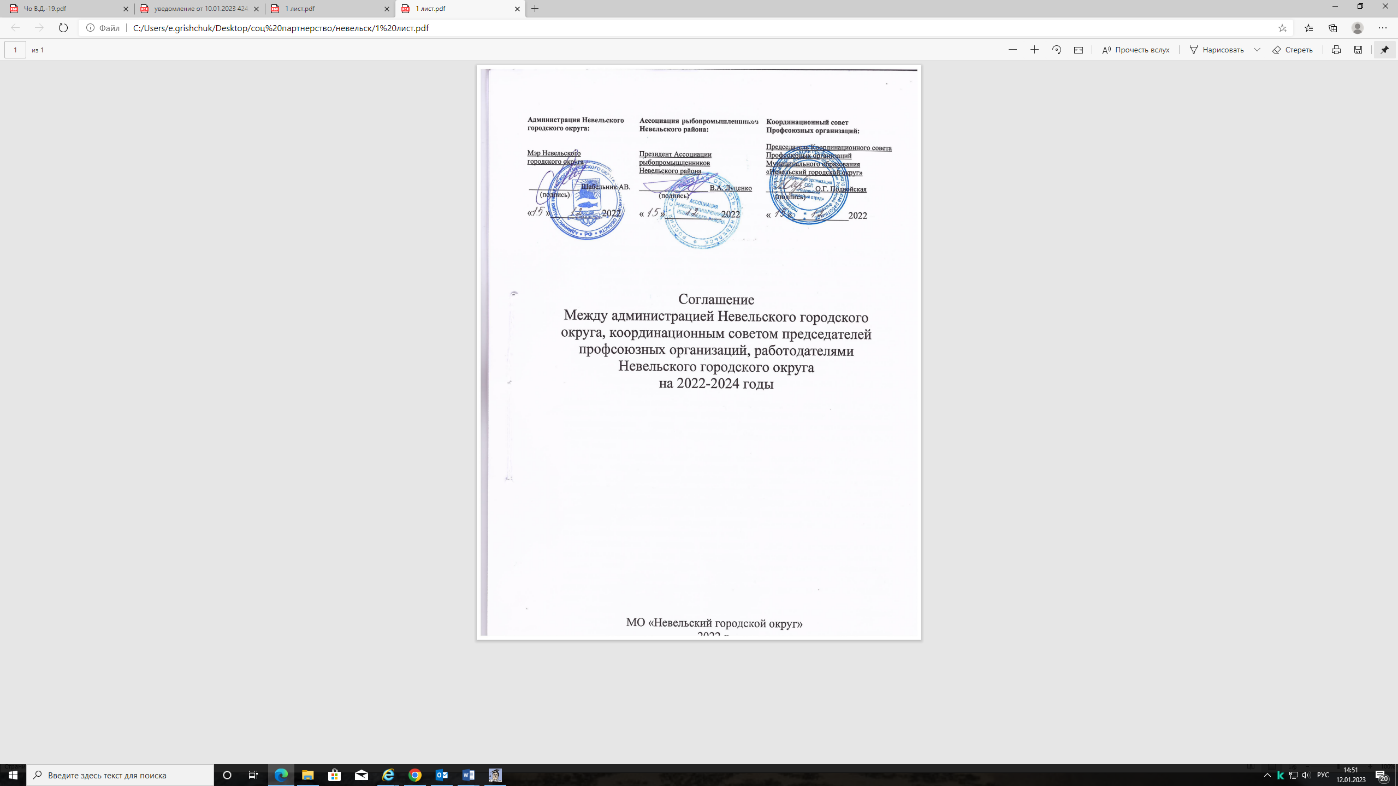 СоглашениеМежду администрацией Невельского городского округа, координационнымСоглашение между администрацией Невельского городского округа, координационным советом председателей профсоюзных организаций, работодателями
Невельского городского округа
на 2022-2024 годы« 15» декабря 2022 года	г. НевельскОбщие положения.Договаривающиеся Стороны (участники соглашения):Администрация муниципального образования «Невельский городской округ» в лице мэра Невельского городского округа Шабельник А.В., избран на пост мэра Невельского городского округа, в соответствии с Решением Собрания Невельского городского округа №430 от 14 ноября 2017 года «Об избрании главы муниципального образования - мэра муниципального образования «Невельский городской округ» (далее - Администрация);Ассоциация рыбопромышленников Невельского района в лице президента Луценко В.А., действующего на основании Устава (далее - работодатели);Координационный совет председателей профсоюзных организаций муниципального образования «Невельский городской округ» в лице председателя Подвойской О.Г., действующего на основании Положения (далее - Профсоюзы).именуемые в дальнейшем Сторонами, заключили на основании Трудового кодекса Российской Федерации настоящее соглашение (далее - Соглашение), устанавливающее общие принципы регулирования социально-трудовых отношений в муниципальном образовании «Невельский городской округ» в 2022 - 2024 годах.Стороны считают, что главной целью социального партнерства в муниципальном образовании «Невельский городской округ» является создание условий, обеспечивающих достойный уровень жизни населения на основе динамичного и устойчивого развития экономики муниципального образования.Стороны содействуют заключению коллективных договоров в организациях различных форм собственности расположенных на территории муниципального образования «Невельский городской округ» н обязуются оказывать трудовым коллективам всестороннее содействие в этом.Обязательства и гарантии, включенные в данное Соглашение, являются минимальными и не могут быть изменены в сторону снижения социальной и экономической защищенности населения муниципального образования. Средства, необходимые на реализацию принятых обязательств, предусматриваются в соответствующих бюджетах, внебюджетных источниках, сметах и бизнес-планах.Обязательства работодателей принимают на себя также две другие Стороны в той мере, в которой они осуществляют эти функции.Соглашение открыто для присоединения к нему других объединений работодателей в порядке, определяемом действующим законодательством.Стороны принимают на себя нижеследующие обязательства:В области экономической политики.Стороны:В целях повышения качества жизни населения района обеспечивают совместные действия по осуществлению целевых экономических и социальных программ в целях реализации эффективной экономической политики, направленной на структурные преобразования и модернизацию экономики муниципального образования, и обеспечение динамичного и устойчивого роста объемов производства и потребительского рынка, доступных и качественных услуг населению муниципального образования.Принимают меры по созданию благоприятного инвестиционного климата в целях привлечения отечественных и иностранных инвестиций в экономику района.Совместно разрабатывают и реализуют отраслевую политику в районе, добиваются доступности и повышения качества предоставляемых населению услуг.Администрация:Осуществляет ежегодную разработку и выполнение Плана действий администрации Невельского городского округа по экономическому и социальному развитию района.Обеспечивает финансирование социальной сферы в целом, а также в разрезе отраслей в пределах средств, предусмотренных в местном бюджете.Содействует развитию среднего и малого предпринимательства.Определяет меры, направленные на увеличение кредитования реального сектора экономики, исходя из приоритетов экономической и денежнокредитной политики.Работодатели:Осуществляют меры, направленные на обеспечение непрерывного профессионального развития работников, профессиональной подготовки и переподготовки кадров.Профсоюзы:Направляют усилия профсоюзных организаций на укрепление дисциплины, организованности и порядка на производстве, а также на соблюдение государственных нормативных требований охраны труда.Сотрудничают с работодателями в решении задач профессионального развития персонала, обеспечивая защиту прав работников, повышение их квалификации, подготовку и переподготовку кадров.Принимают меры по созданию профсоюзных организаций у работодателей - с целью обеспечения защиты работников через коллективные переговоры.Выходят с инициативой о включении в коллективные договоры и соглашения взаимных обязательств, направленных на сохранение и развитие производства, на повышение производительности труда и модернизацию производства.Заработная плата, доходы и уровень жизни населения.Стороны совместно:На основе развития отраслей экономики добиваются роста заработной платы, разрабатывают и реализуют совместные меры направленные на рост доходов населения.Проводят согласованную политику повышения качества жизни населения района, принимают меры по обеспечению конституционных прав и свобод граждан и выполнению законодательства Российской Федерации и Сахалинской области социальной направленности.Администрация:Содействует повышению реальных денежных доходов населения и сокращению уровня бедности населения на основе динамичного экономического роста, наращивания инвестиционного потенциала, повышения эффективности социальных программ, обеспечения занятости населения, развития и совершенствования социального партнерства, оптимизации бюджетных расходов.Осуществляет мониторинг уровня оплаты труда в организациях внебюджетного сектора экономики не ниже минимального размера оплаты труда, установленного действующим законодательством.Осуществляет меры по совершенствованию систем оплаты труда работников муниципальных учреждений, финансируемых из местного бюджета, в соответствии с Едиными рекомендациями по установлению на федеральном, региональном и местном уровнях систем оплаты труда работников организаций, финансируемых из соответствующих бюджетов, ежегодно утверждаемыми решениями Российской трехсторонней комиссии по регулированию социально - трудовых отношений.Работодатели:Обеспечивают начисление заработной платы в размере, не ниже минимального размера оплаты труда, установленного действующим законодательством.В целях обеспечения повышения уровня реального содержания заработной платы производят индексацию заработной платы в связи с ростом потребительских цен на товары и услуги не реже одного раза в год.Выплачивают заработную плату работникам в сроки, предусмотренные правилами внутреннего трудового распорядка, коллективными договорами или трудовыми договорами.В случае приостановки работы работником в связи с задержкой выплаты заработной платы на срок более 15 дней сохраняют за работником средний заработок за весь период приостановления работы до выплаты задержанной суммы. При нарушении работодателем установленного срока соответственно выплаты заработной платы, оплаты отпуска, выплат при увольнении и (или) других выплат, причитающихся работнику, выплачивают их с уплатой процентов (денежной компенсации) в размере не ниже одной сто пятидесятой действующей в это время ключевой ставки Центрального банка Российской Федерации от не выплаченных в срок сумм, за каждый день задержки, начиная со следующего дня после установленного срока выплаты по день фактического расчета включительно. При неполной выплате в установленный срок заработной платы и (или) других выплат, причитающихся работнику, размер процентов (денежной компенсации) исчисляется из фактически не выплаченных в срок сумм.Размер выплачиваемой работнику денежной компенсации может быть повышен коллективным договором, локальным нормативным актом или трудовым договором. Обязанность по выплате указанной денежной компенсации возникает независимо от наличия вины работодателя в соответствии со статьей 236 ТК РФ.Используют часть прибыли хозяйствующих субъектов всех форм собственности на повышение заработной платы работников.Профсоюзы:Осуществляют профсоюзный контроль за соблюдением работодателями законодательства о труде, за выполнением положений коллективных договоров, соглашений, в том числе за своевременностью и полнотой выплаты заработной платы.Вносят в установленном порядке предложения о привлечении к ответственности должностных лиц, нарушающих нормы трудового законодательства, в том числе, не обеспечивающих своевременную выплату заработной платы.Работодатели и Профсоюзы:Предусматривают в коллективных договорах:обязательства сторон, направленные на легализацию трудовых отношений;выплату процентных надбавок за работу в районах Крайнего Севера и приравненных к ним местностях в полном размере с первого дня работы лицам в возрасте до 30 лет, прожившим в указанных районах не менее 5 лет суммарно или непрерывно.Развитие рынка труда и содействие занятости населения.Стороны:Принимают согласованные меры, обеспечивающие эффективную занятость населения, снижения уровня безработицы в муниципальном образовании «Невельский городской округ», недопущение массовых увольнений работников организаций, сохранение стабильной ситуации на рынке труда.Принимают меры по организации профессиональной подготовки молодежи и переподготовки среди трудоспособного населения Невельского района.Обеспечивают контроль за развитием рынка иностранной рабочей силы на территории района.Используют механизмы социального партнерства при планировании и подготовке рабочих кадров для экономики и сферы услуг Невельского района.При отсутствии отраслевых соглашений, либо отсутствии в действующих отраслевых соглашениях критериев массового увольнения работников, в качестве таковых считают:а)	ликвидацию организации (прекращение деятельности работодателем - физическим лицом) с численностью работающих 15 и более человек;б)	увольнение в связи с сокращением численности или штата работников в следующем количестве:для организаций с численностью до 100 человек:10 и более человек в течение 30 календарных дней;30 и более человек в течение 60 календарных дней;для организаций с численностью от 101 до 500 человек:30 и более человек в течение 30 календарных дней;60 и более человек в течение 60 календарных дней;100 и более человек в течение 90 календарных дней;для организаций с численностью от 501 и более человек:100 и более человек в течение 30 календарных дней;250 и более человек в течение 60 календарных дней.Проводят согласованные действия по закреплению в сельской местности выпускников образовательных организаций, реализующих образовательные программы среднего профессионального и высшего образования.Администрация:Принимает участие в разработке мероприятий по вопросам занятости населения и развития трудовых ресурсов.Участвует в проведении коллективных переговоров с работодателями по проблемам занятости населения.Совместно с работодателями принимает меры по предотвращению роста уровня безработицы в Невельском городском округе.Участвует в организации работ для граждан, испытывающих трудности в поиске работы, а также временной занятости несовершеннолетних граждан в возрасте от 14 лет до 18 лет в свободное от учебы время.Исходя из потребности района, содействует реализации программы общественных работ для обеспечения временной занятости и материальной поддержки безработных в период поиска постоянного рабочего места.Разрабатывает меры по социальной защите граждан, занятых в ликвидируемых организациях и живущих в закрывающихся поселках.Работодатели:До проведения мероприятий по ликвидации или сокращении численности работников предоставляют высвобождаемым работникам возможность прохождения курсовой подготовки, переподготовки или повышения квалификации.Профсоюзы:Предоставляют бесплатную правовую и консультационную помощь профсоюзным комитетам и членам профсоюзов в вопросах занятости.4.4.2.0существляют анализ заявлений и обращений граждан, на основе которого разрабатывают и представляют в администрацию Невельского городского округа предложения по совершенствованию правового и договорного регулирования вопросов содействия занятости населения.Добиваются включения в коллективные договоры и соглашения мер по закреплению молодых работников на производстве и защищают их интересы.Работодатели и Профсоюзы:Принимают меры по защите социально-экономических и трудовых интересов молодежи, женщин, в том числе расширению прав молодежи и женщин на обучение, труд, достойную заработную плату.Предусматривают в коллективном договоре для работников предпенсионного возраста (в течение пяти лет до наступления возраста, дающего право на страховую пенсию по старости, в том числе назначаемую досрочно) в случае сокращения численности или штата работников организации преимущественное право на оставление на работе при равной производительности труда и квалификации.Социальное страхование, социальная защита, отрасли социальной сферы.Стороны:Разрабатывают и реализуют комплекс мер, направленных на обеспечение охраны материнства и детства, социальную поддержку женщин и лиц с семейными обязанностями.Проводят совместную работу по эффективному использованию бюджетных средств и средств организаций на решение проблем организации отдыха и лечения работников и членов их семей.Обеспечивают финансирование и укрепление материальной базы объектов социальной сферы, находящихся в их собственности.Принимают меры к развитию сети учреждений дополнительного образования детей физкультурно-спортивной направленности в соответствии с действующим законодательством.Способствуют реализации государственной молодежной политики в районе.Разрабатывают меры по оздоровлению детей в летний период.Администрация:5.2.1. Обеспечивает реализацию социальных муниципальных программ и других нормативных актов социальной направленности, разработанных на уровне муниципального образования «Невельский городской округ». При росте доходов местного бюджета рассматривает возможность увеличения финансирования на данные цели.Профсоюзы:Участвуют в разработке и реализации основных направлений социальной политики Сахалинской области и создаваемых на их основе целевых социальных программ.Добиваются включения в коллективные договоры и соглашения дополнительных мер социальной поддержки отдельных категорий работников.Работодатели:Разрабатывают условия предоставления дополнительных (сверх установленных законодательными актами) социальных льгот и гарантий работникам (в том числе семьям с детьми), инвалидам, пенсионерам, бывшим работникам за счет прибыли.         5.4.2.Предоставляют	работникам компенсационные выплаты, предусмотренные статьями 325 - 326 Трудового кодекса РФ, в размерах не ниже установленных для работников организаций, финансируемых из федерального бюджета.        5.4.3.Ежегодно финансируют расходы на культурно-массовую и физкультурно-оздоровительную работу, включая отчисление денежных средств первичной профсоюзной организации, в размере не менее 0,3 % от фонда оплаты труда за счет средств, полученных от приносящей доходы деятельности.5.4.4.Разрабатывают и реализуют мероприятия по профилактике ВИЧ/СПИДа на рабочих местах и защите права на труд для работников, живущих с ВИЧ.Применяют обучающий модуль для информирования работников по вопросам профилактики и лечения ВИЧ-инфекции/СПИДа на рабочем месте с оценкой уровня знания и поведенческого риска в отношении инфицирования ВИЧ.Охрана труда,промышленная и экологическая безопасность.Стороны совместно:Обеспечивают, признавая приоритетными, действия по сохранению жизни и здоровья работников, реализацию мероприятий по улучшению условий и охраны труда и снижению уровней профессиональных рисков в организациях муниципального образования.Осуществляют меры по недопущению необоснованного лишения работников гарантий и компенсаций за работу во вредных и (или) опасных условиях труда.Оказывают содействие и помощь в создании служб охраны труда в организациях, осуществляющих деятельность на территории муниципального образования, в соответствии с рекомендациями по структуре и по численности работников службы охраны труда.Проводят анализ и оценку состояний условий и охраны труда, производственного травматизма и профессиональной заболеваемости, рассматривают данные вопросы на заседаниях территориальной трехсторонней комиссии по регулированию социально-трудовых отношений с целью выработки мер, направленных на улучшение условий и охраны труда, снижение производственного травматизма и профессиональной заболеваемости.В целях развития и совершенствования работы в области охраны труда оказывают содействие в проведении ежегодного смотра - конкурса по охране труда среди организаций Сахалинской области, региональных этапов Всероссийских конкурсов «Российская организация высокой социальной эффективности» и профессионального мастерства «Лучший по профессии», а так же принимают участие в организации и проведении месячника охраны труда в рамках Всемирного дня охраны труда.Осуществляют меры по повышению уровня информированности состоянии условий и охраны труда, производственного травматизма и профессиональной заболеваемости в организациях муниципального образования.Принимают меры по увеличению числа страхователей, использующих средства Фонда социального страхования российской Федерации (с 01.01.2023 Фонда пенсионного и социального страхования Российской Федерации) на финансирование предупредительных мер по сокращению производственного травматизма и профессиональной заболеваемости, получающих скидку к страховому тарифу на обязательное социальное страхование от несчастных случаев на производстве и профессиональных заболеваний.Администрация:В рамках своей компетенции содействует проведению на территории муниципального образования государственной политики в области охраны труда.Через средства массовой информации доводит информацию о состоянии окружающей среды, о возможных опасностях для жизни и здоровья человека, связанных с наиболее распространенными заболеваниями, эпидемиологической обстановкой, техногенными авариями, появлением на рынке опасных для здоровья товаров, а также о мерах предупреждения негативного воздействия вредных и (или) опасных производственных факторов на здоровье человека.Принимает меры по обеспечению финансирования мероприятий по охране труда, в том числе по проведению специальной оценки условий труда в организациях, финансируемых из местного бюджета.Осуществляет ведомственный контроль за соблюдением трудового законодательства и иных нормативных правовых актов, содержащих нормы трудового права, в организациях, подведомственных органам местного самоуправления, в том числе по обеспечению безопасных условий и охраны труда.Обеспечивает пропаганду вопросов охраны труда, информирование о передовом опыте в сфере охраны труда, новых разработках, прогрессивных технологиях и оборудовании, направленных на предотвращение несчастных случаев на производстве и профессиональных заболеваний, в том числе через средства массовой информации, посредством участия в создании и распространении социальной рекламы, при проведении семинаров, совещаний и других мероприятий.Организует работу на территории городского округа по проведению месячника охраны труда и Всемирного дня охраны труда.Рекомендует работодателям и профсоюзным организациям включать в коллективные договоры раздел «Охрана труда, промышленная и экологическая безопасность»Работодатели:Выполняют государственные нормативные требования охраны труда, признавая обеспечение безопасности условий и охраны труда неотъемлемой составной частью процесса управления.Обеспечивают выполнение ежегодных планов мероприятий по улучшению условий и охраны труда и снижению уровней профессиональных рисков, в которые в том числе включают мероприятия, направленные на развитие физической культуры и спорта в трудовом коллективе (компенсацию работникам оплаты занятий спортом в клубах и секциях; организацию и поведение физкультурных, спортивных и физкультурно- оздоровительных мероприятий; приобретение, содержание и обновление спортивного инвентаря; устройство новых и (или) реконструкцию имеющихся помещений и площадок для занятий спортом и другие).Обеспечивают их финансирование в необходимом объёме, но ниже 0,2% от суммы затрат на производство продукции (выполнение работ, предоставление услуг).Принимают меры по выводу из эксплуатации оборудования, производственных зданий и сооружений, угрожающих жизни и здоровью работников, внедрению технологических процессов, исключающих воздействие на работника вредных и (или) опасных факторов производственной среды и трудового процесса.Обеспечивают информирование работников об условиях и охране труда на рабочих местах, о существующих профессиональных рисках и их уровнях, а также о мерах по защите от воздействия вредных и (или) опасных производственных факторов, имеющихся на рабочих местах, о предоставляемых им гарантиях, полагающихся им компенсациях и средствах индивидуальной защиты, об использовании приборов, устройств, оборудования и (или) комплексов (систем) приборов, устройств, оборудования, обеспечивающих дистанционную видео-, аудио- или иную фиксацию процессов производства работ, в целях контроля за безопасностью производства работ.Не допускаю сокрытия несчастных случаев на производстве. В состав комиссии по расследованию несчастного случая в обязательном порядке включают:- представителей выборного органа первичной профсоюзной организации (иного представительного органа работников), уполномоченного (доверенное) лицо по охране труда профессионального союза (иного представительного органа работников), если случай лёгкий;- представителя Сахалинского областного союза организаций профсоюзов, если случай с тяжелым исходом или смертельный, в результате которых пострадали один или несколько человек.В установленном порядке проводят расследование обстоятельств и причин возникновения профессиональных заболеваний с обязательным включением в состав комиссии представителя профсоюзных или иного представительного органа работников.Организуют учет и рассмотрение причин и обстоятельств событий, приведших к возникновению микроповреждений (микротравм).В порядке, установленном трудовым законодательством, иными нормативными правовыми актами, коллективным договором, обеспечивают обучение по охране труда, в том числе обучение безопасным методам и приемам выполнения работ, обучение по оказанию первой помощи пострадавшим на производстве, обучение по использованию (применению) средств индивидуальной защиты, инструктаж по охране труда, стажировку на рабочем месте (для определенных категорий работников) и проверку знания требований охраны труда.Проводят в установленном порядке обучение и проверку знаний работников по экологической и промышленной безопасности.Проводят анализ причин микротравм, производственного травматизма и профессиональной заболеваемости для принятия системных решений по их предупреждению. В этих целях используют семь золотых правил концепции «VisionZero» («Нулевой травматизм»).Обеспечивают создание и функционирование системы управления охраной труда в организациях, включая управление профессиональными рисками. В этих целях разрабатывают применительно к специфике своей деятельности и утверждают локальным нормативным актом с учетом мнения представителей работников «Положение о системе управления охраной труда в организации» или иной локальной локальный нормативный акт организации.Обеспечивают проведение специальной оценки условий труда с обязательным участием выборного органа первичной профсоюзной организации или иного представительного органа работников, по результатам которой устанавливают работникам, занятым на работах с вредными и (или) опасными условиями труда, гарантии и компенсации, предусмотренные трудовым законодательством.Повышенные или дополнительные гарантии и компенсации за работу во вредных и (или) опасных условиях труда могут устанавливаться коллективным договором, локальным нормативным актом с учетом финансовоэкономического положения работодателя (для бюджетных учреждений и предприятий- за счет внебюджетных средств).Создают и обеспечивают работу кабинетов и уголков охраны труда.Осуществляют обязательное социальное страхование от несчастных случаев на производстве и профессиональных заболеваний, разъясняют застрахованным их права и обязанности* а также порядок и условия этого вида страхования. Используют возможность финансового обеспечения предупредительных мер по сокращению производственного травматизма и профессиональных заболеваний работников, занятых на работах с вредными и (или) опасными производственными факторами, за счет средств Фонда социального страхования Российской Федерации (с 01.01.2023 Фонда пенсионного и социального страхования Российской Федерации) (в случае санаторно-курортного лечения предпенсионеров и пенсионеров - до 30% сумм страховых взносов на данный вид страхования), получения скидки к страховому тарифу на обязательное социальное страхование от несчастных случаев на производстве и профессиональных заболеваний в установленном порядке.Принимают участие в ежегодном областном смотре - конкурсе по охране труда среди организаций Сахалинской области, региональных этапах Всероссийских конкурсов «Российская организация высокой социальной эффективности» и профессионального мастерства «Лучший по профессии», проводят месячник охраны труда и Всемирный день охраны труда.Устанавливаются с учетом своего финансово- экономического положения нормы бесплатной выдачи работникам специальной одежды, специальной обуви и других средств индивидуальной защиты, улучшающие по сравнению с типовыми нормами защиту работников от имеющихся на рабочих местах вредных и (или) опасных факторов, а также особых температурных условий или загрязнения (для бюджетных учреждений и предприятий- за счет внебюджетных средств).Обеспечивают санитарно-бытовое обслуживание и медицинское обеспечение работников. Организуют за счет собственных средств проведение обязательных предварительных и периодических медицинских осмотров, в том числе периодических медицинских осмотров в центре профпатологии для работников:занятых на работах во вредных и (или) опасных условиях труда (подклассы 3.1-3.4, класс 4)- первый осмотр при стаже работы 5 лет в соответствующих условиях труда, последующие- один раз в пять лет;имеющих стойкие последствия несчастных случаев на производстве- один раз в пять лет.С целью формирования здорового образа жизни в трудовом коллективе разрабатывают и реализуют корпоративные программы по укреплению здоровья. Предоставляют работникам в установленном законодательством порядке день (дни), оплачиваемые за счет средств работодателя, для прохождения диспансеризации.Создают в организациях за счет собственных средств производственные условия для работников своих организаций, получивших трудовое увечье, профессиональное заболевание либо иное повреждение здоровья, связанное с исполнением работниками трудовых обязанностей, и вернувшихся для продолжения своей профессиональной деятельности.Информируют в установленном порядке о несчастных случаях на производстве (тяжелых, групповых, смертельных, перешедших по прошествии времени в категорию тяжелых, смертельных), а также об острых отравлениях на производстве, экологических происшествиях, повлекших нанесение ущерба окружающей среде, соответствующие органы и организации.Обеспечивают выплату единовременной денежной компенсации сверх предусмотренной трудовым законодательством семье в результате смерти работника от несчастного случая на производстве или профессионального заболевания, наступивших по вине работодателя, в размере и на условиях, определяемых коллективным договором, локальным нормативным актом (кроме муниципальных учреждений и предприятий).Создают условия для осуществления уполномоченными (доверенными) лицами профсоюзной организации по охране труда, а также членами комитетов (комиссий) по охране труда контроля за соблюдением на рабочих местах государственных нормативных требований охраны труда, предоставляя оплачиваемое в течение рабочей смены свободное время, конкретная продолжительность которого оговаривается в коллективном договоре, но не менее 2-х часов в неделю.Организуют в установленном порядке для работников, занятых на работах с вредными и (или) опасными условиями труда, бесплатную выдачу молока или других равноценных пищевых продуктов, лечебнопрофилактического питания.С учетом своего финансово-экономического положения организуют горячее питание работников, в том числе бесплатное или частично компенсируемое.В целях обеспечения выполнения в процессе хозяйственной и иной деятельности мероприятий по охране окружающей среды, рациональному использованию и восстановлению природных ресурсов, а также в целях соблюдения установленных законодательством Российской Федерации требований в области охраны окружающей среды, организуют и осуществляют производственный контроль в области охраны окружающей среды (производственный экологический контроль). Разрабатывают и реализуют мероприятия по охране окружающей природной среды.Исходя из финансово-экономического положения внедряют передовой опыт организаций в обеспечении безопасных условий труда.Реализуют мероприятия, способствующие повышению уровня культуры безопасного труда и мотивированию работников к соблюдению требований охраны труда.Разрабатывают совместно с профсоюзными органами и реализуют систему материального и морального поощрения работников за отсутствие производственного травматизма, безаварийную работу, предложения по улучшению условий и охраны труда.Разрабатывают и утверждают локальные нормативные акты по охране труда с учетом мнения выборного органа первичной профсоюзной организации или иного уполномоченного работника представительного органа (при наличии такого представительского органа) в установленном порядке.Содействует непрерывной подготовке работников по охране труда.Профсоюзы:Участвуют в разработке и контроле функционирования системы управления охраны труда. Оказывают содействие работодателям в разработке мероприятий по улучшению условий и охраны труда и снижению уровней профессиональных рисков, в том числе в рамках коллективных договоров и соглашений. Добиваются их финансирования в полном объёме.Защищают права и интересы работников по охране труда. Участвуют в расследовании несчастных случаев на производстве, отстаивают интересы работников, пострадавших от несчастных случаев на производстве и получивших профессиональные заболевания. Контролируют обеспечение работодателями и лечебно- профилактическими учреждениями своевременности медицинской помощи работникам при несчастных случаях, отравлениях и профессиональных заболеваниях на производстве, а также представляют интересы работников в отношениях с Фондом социального страхования Российской Федерации.Контролируют выполнение работодателями обязательств,предусмотренных коллективными договорами и соглашениями, а также представление гарантий и компенсаций за вредные и (или) опасные условия труда, обеспечение работников сертифицированными (декларированными) средствами индивидуальной и коллективной защиты, своевременность и полноту проведения обязательных медицинский осмотров.	,Способствует осуществлению мер, направленных на улучшение условий труда и снижение производственного травматизма, профессиональной заболеваемости в организациях муниципального образования, в том числе посредством пропаганды охраны труда.Принимают участие в комиссиях по проведению специальной оценки условий труда, в полной мере реализуют свои права при проведении специальной оценки условий труда, в том числе инициируют проведение внеплановой специальной оценки условий труда. Осуществляют контроль за соблюдением требований законодательства о специальной оценке условий труда.Инициируют создание на паритетных началах комитетов (комиссий) по охране труда в организациях, обеспечивают избрание уполномоченных (доверенных лиц) по охране труда профсоюзных комитетов, содействуют организации обучения уполномоченных (доверенных) лиц профсоюзов по охране труда и членов комитетов (комиссий) по охране труда.Социальное партнерство и координация действий сторон Соглашения.Стороны:Содействуют заключению коллективных договоров и соглашений на территории района, их уведомительной регистрации в органах по труду, принимают меры по совершенствованию практики заключения коллективных договоров и соглашений.Способствуют предотвращению трудовых споров, а при их возникновении - принимают меры по их урегулированию.Администрация:При формировании проектов бюджетов предусматривает средства, необходимые на финансирование обязательств, предусмотренных настоящим Соглашением, в соответствии с действующим законодательством.Работодатели:При формировании годовых финансовых планов и бизнес-планов предусматривают средства, необходимые на финансирование обязательств, предусмотренных настоящим Соглашением.Не препятствуют деятельности профсоюзных организаций, их созданию в организациях.        7.4. ПрофсоюзыВ течение срока действия настоящего Соглашения, при условии выполнения другими сторонами содержащихся в нем обязательств, содействуют предотвращению, воздерживаются от объявления и поддержки забастовок, других массовых акций с требованиями по соответствующим вопросам.Заключительные положенияКонтроль за исполнением настоящего Соглашения осуществляет территорильная трехсторонняя комиссия по регулированию социально-трудовых отношений и соответствующими органами по труду в соответствии со статьей 51 ТКРФ.При невыполнении обязательств по настоящему Соглашению по причинам, признанным Сторонами уважительными, Стороны принимают согласованные меры к обеспечению выполнения этих обязательств в дальнейшем.Настоящее Соглашение вступает в силу с момента подписания его Сторонами и действует в течение 3 (трёх) лет.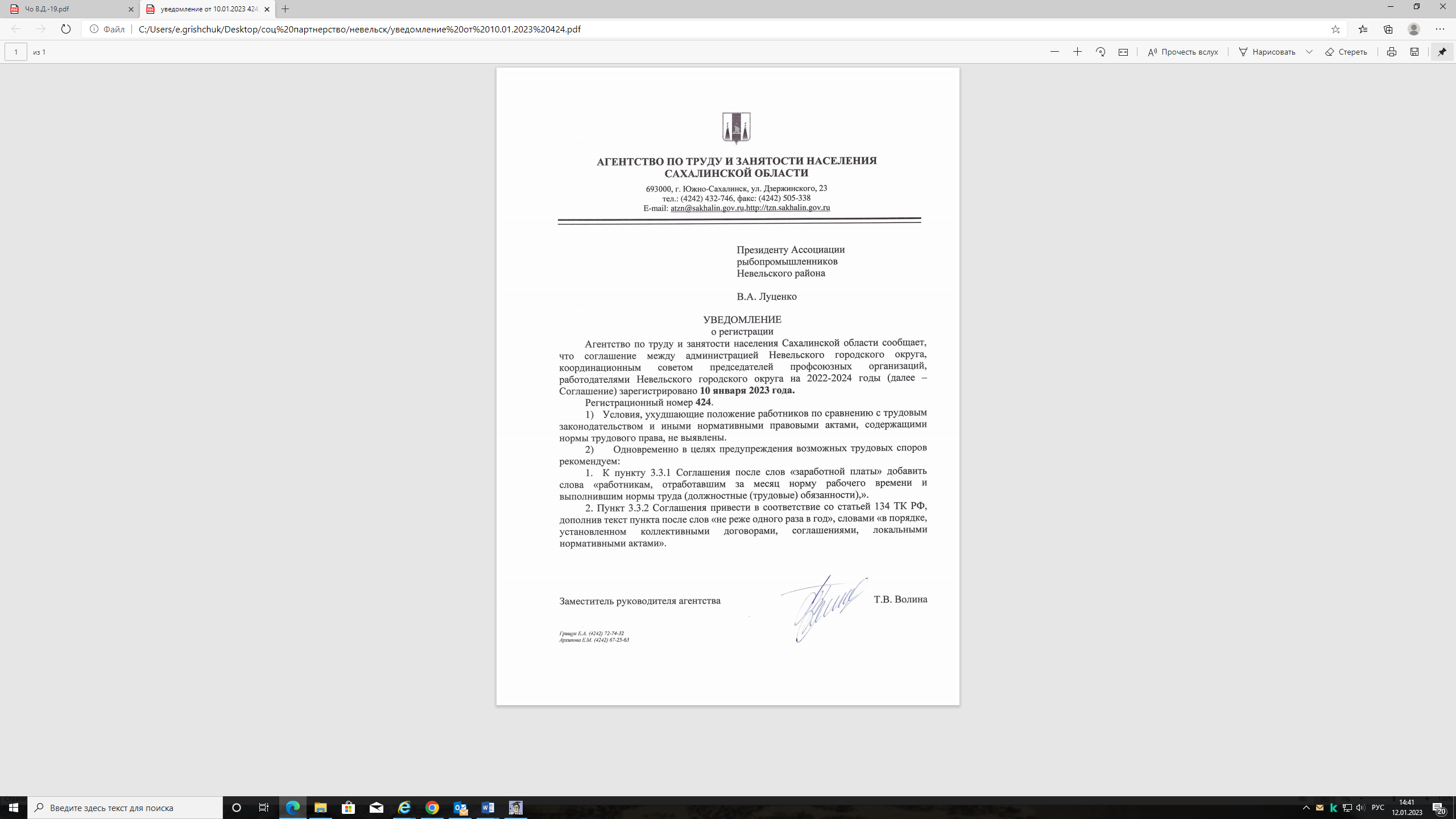 